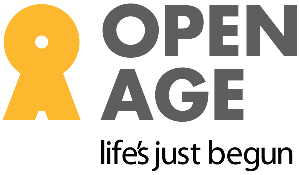 Role:			Administrator – Full Time		RESPONSIBLE TO:  Head of Learning and Community Development (HLCD)JOB PURPOSE:	Responsible for supporting the Head of Learning, Learners and independent Tutors with the delivery of Adult Community Learning within Open Age.  ESSENTIAL SKILLS AND EXPERIENCE:Minimum of 3 years’ experience as an administrator Excellent admin skills and attention to detail Excellent interpersonal, time management and communication skillsAbility to organise and prioritise own workload, working flexibly and pro-actively Ability to work as part of a team Knowledge of using a variety of software packages such as Microsoft Word, Outlook, etc., and a strong familiarity with data entryExcellent listening skills, combined with patience and an empathy with older people in order to engage with them and meet their needs Sensitivity to difference and diversity among users, and a commitment to putting equal opportunities principles into practiceAbility to navigate the complexities of supporting Open Age’s work across multiple venues Desirable qualities and skills Experience of working with agencies from both the statutory and voluntary sector Awareness of issues affecting the lives of people over 50 and a commitment to Positive Ageing